Språkarv, språkidentitet och språkfärdighet 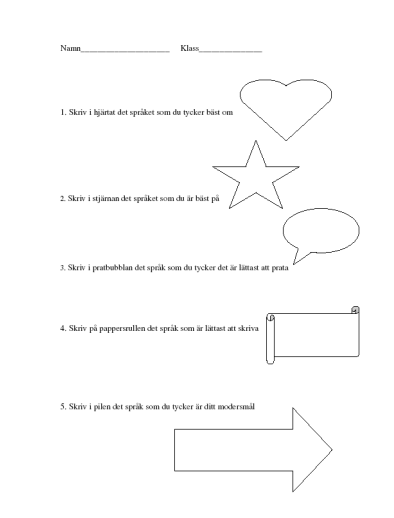 